ED Staff Resources GuideAudience: ED administrators who have funds to purchase items for the pediatric patients in the ED and want more guidance as to what to buy and how to use items with pediatric patients.Objective: This guide contains a variety of suggested materials for different age groups as well as what materials are considered safe and not safe for pediatric patients presenting with a behavioral health condition. The purpose of this guide is to provide a list of materials you can consider purchasing for your ED. These items should still be used under the supervision of a sitter/observer or parent.Index														Page Safety Zone Materials											2Description:  This grid applies to all ages and provides a variety of materials that are divided into three categories of safety for pediatric patients with a behavioral health condition. Green equals safe for all. Yellow should be tailored to individual safety needs of the patient and discussed with your behavioral health team. Red are typically never safe. Distraction Activities By Age/Development								3Description: This guide contains a list of distraction activities by age, including many of the items from the safety zone materials grid. This guide is provided in word format so that you can tailor this page to existing resources within your ED. Print copies of page 3 to place in your ED with the self-care guide as a page for caregivers and patients to use as a checklist of what items they would like to use while in the ED.Individual Bags for Behavioral Health Patients Example						4Description: If your ED decides to purchase items for pediatric patients, you can consider making individual bags for these patients prior to arrival. This is an example of behavioral health activities bag that you can make ahead of time for any pediatric patient with a behavioral health condition. This list can be tailored based on what you decide to purchase for your ED.Example Purchasing Guide										5Description: This page lists several of the example items above, and links on various websites where you can purchase these items (price included). We do not endorse any of these products as being superior to any other product, and we are receiving no financial endorsement from these items. This list is meant to give you examples of items you can purchase. You can also search for many of these items via google shopping and amazon.Content Adapted from: 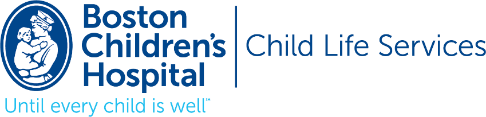 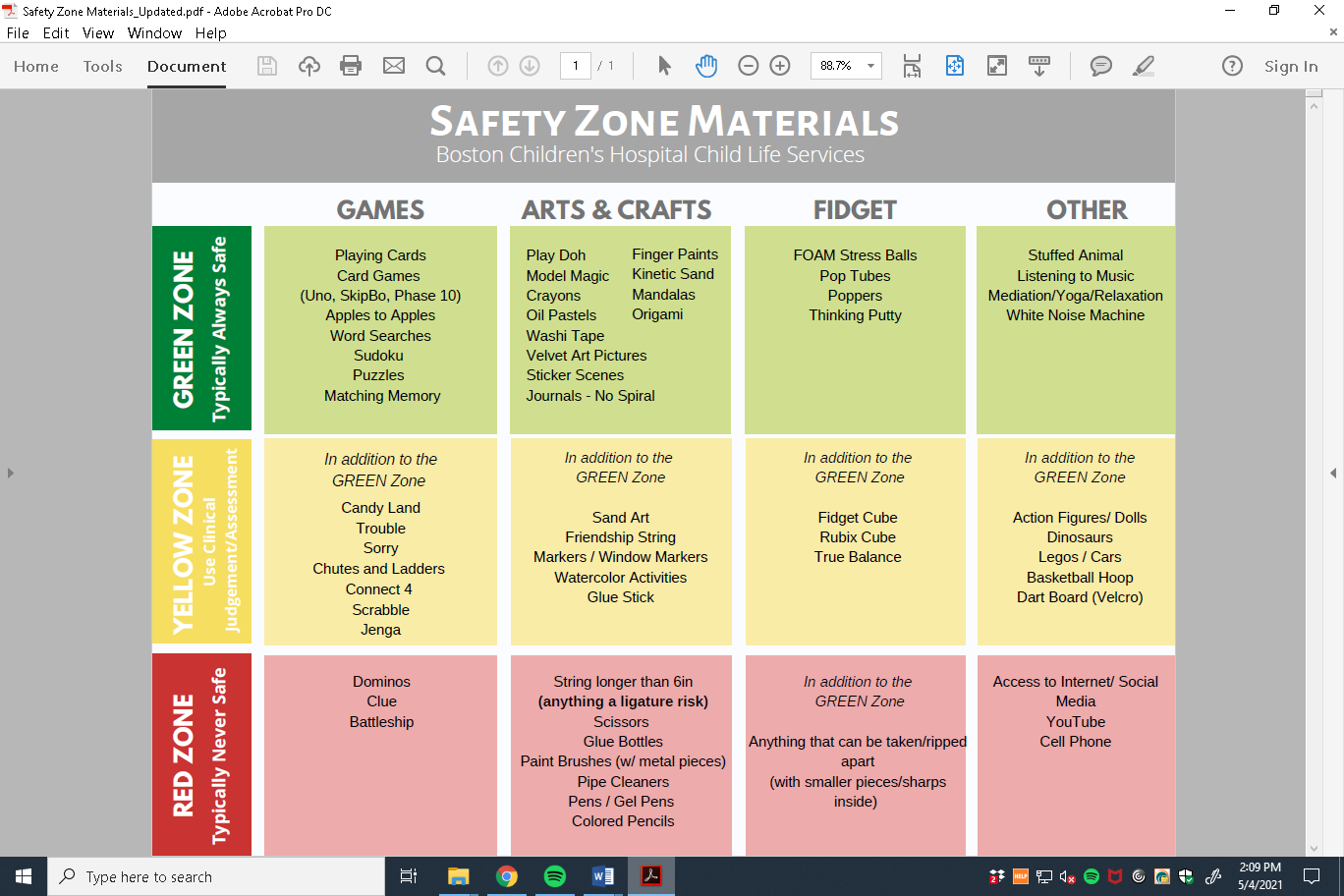 Distraction Activities By Age/DevelopmentPreschool (3-5yrs)Coloring Pages/CrayonsStickersSimple iSpy Books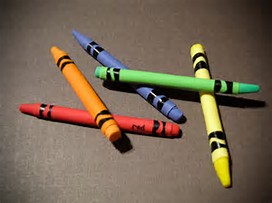 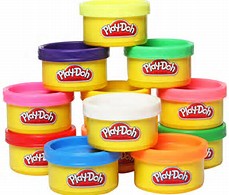 PlaydohMemory Games, CandylandPuzzlesImaginary Play Items Movies/ShowsVelvet artOnly for select pts deemed safe to participateWater Coloring Painting, Block Legos       School Age (6-12yrs) *also applicable for adolescent patientsDetailed Coloring Pages/Crayons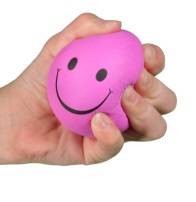 Sudoku*Word Searches*Deck of Cards*Board Games*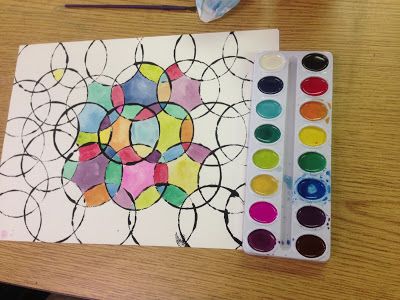 Mad LibsOrigami*Sticker by NumbersStress Balls, PlaydohMovies/Exercise for kids DVDsPainting ProjectsOnly for select pts deemed safe to participateVideo Games, Markers, Legos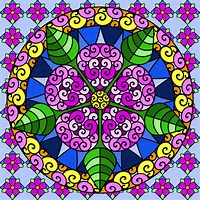        Adolescent (13-18yrs)Movies/Yoga DVDsJournalsMusicStress Balls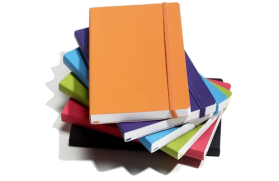 Adult Coloring Books/MandalasMagazines/BooksOnly for select pts deemed safe to participateVideo GamesExample purchasing guide: We do not endorse any of these products as being superior to any other product and we are receiving no financial endorsement from these items. This list is meant to give you examples of items you can purchase. Click on hyperlink to see examples of items you can consider purchasing for your pediatric patients. Items highlighted in green are green zone items and in yellow are yellow zone items (see page 2 for further details about green zone and yellow zone).Autism specific example itemsIndividual Bags for Behavioral Health ConditionsSlime kit – to make: 6oz of glue + ¼ cup of Elmer’s magical liquid + food coloring or water color (use urine cups for storage)(2) Sticker by number pages (2) Velvet art pages (5) Colored sheets of origami paper + instructions for 2 folding projects(2) Learn to draw animal instructions + crayons + 4 sketch paper pagesFoam stress ballPuzzle packets for older children – (2) crosswords, (2) word searches, (2) MadLibs, & (2) Sudokus PurposeVendorItem DescriptionPriceLinkActiveAmazonElmers Magical Liquid (for homemade slime)$9.39/qtElmers Magical LiquidActiveAmazonOver the Door Basketball Hoop$14.99 Nerf Sports Dude Perfect Mini Perfectshot HoopActiveAmazonSoccer (purchase ball set, use tape to make goal)$9.99 Mini Ball AssortmentActiveAmazonPlaying Cards$12.99 CardsActiveAmazonSpace Hopper Ball w/ pump$16.90 Space HopperActiveAmazonTrue Balance Coordination Game $24.99 True Balance CoordinationActiveAmazonFabric Dartboard with 20balls$24.90 DartboardActiveAmazonHula Hoop$22.99 Hula HoopActiveAmazonYoga Spinner Game$14.86 Yoga SpinnerActiveAmazonYoga Cards for Kids$13.99 Yoga CardsActiveAmazonDenise Austin's Fit Kids Workout DVD$9.99 Kids Workout DVDActiveAmazon6 Fit Kids' Workouts DVD$15.69 Kid Workout DVDActiveAmazonTae Bo with Billy Blanks DVD$18.98 Tae Bo DVDActiveAmazonYoga for Families DVD$13.49 Yoga Family DVDActiveAmazonYoga for Kids Outerspace DVD$7.57 Yoga OuterspaceActiveAmazonYoga for Beginners DVD Set $23.99 Yoga for BeginnersActiveAmazonYoga Mats (10 pack)$74.99 Yoga MatsCreativeAmazonModel Magic Clay$40.17 75 Assortment PackCreativeAmazonWindow Art Markers (pack of 8)$8.99 Window Marker PackCreativeAmazonCrayola Classpack Thin Markers (QTY 200)$40.93 Thin MarkersCreativeS&S Velvet Art Detailed Posters (pack of 30)$28.79 Detailed PostersCreativeS&S Velvet Art Mandalas (pack of 40)$25.79 MandalasCreativeS&SVelvet Art Landscapes (pack of 50)$81.99 LandscapesCreativeS&S Fabric Markers Classpack (set of 80)$71.79 Fabric MarkersCreativeS&SFabric case- no strings (pack of 12)$18.99 Fabric CaseCreativeAmazonModel Magic Clay Classpack white (QTY 75)$31.59 White Model MagicCreativeAmazonPaint by Sticker (Kids) $   9.95 Paint by Sticker (Kids)CreativeAmazonPaint by Sticker$14.95 Paint by StickerCreativeAmazonOrigami (300 sheets)$13.95 OrigamiCreativeAmazonCanvas panels 8x10 12 pack (no staples)$15.99 CanvasCreativeAmazonJournals to give-away(pack of 8)$43.59 Safe JournalsCreativeAmazonSketch pad perforated pages (pack of 3)$35.27 Sketch PadCreativeAmazonWatercolors (24 pack)$12.97 WatercolorsCreativeAmazonWatercolor Paper (pack of 2 - 60 sheets)$21.99 Watercolor PaperCreativeAmazonWashi Tape (60 rolls)$11.99 Washi TapePuzzleAmazonRubix Cube (set of 5)$19.99 Rubix CubePuzzleAmazon3D Puzzle color and put together (set of 10)$16.99 3D PuzzlePuzzleAmazon3D Puzzle color and put together (set of 10)$18.99 3D PuzzlePuzzleAmazonMin individual Lego boxes cars (set of 12)$27.95 Mini Lego-CarsSensoryAmazon Nee Doh Stress Balls (6 pack)$19.89 Stress BallsSensoryAmazon Pop Tubes$10.97 Pop TubesSensoryAmazon Poppers$15.99 PoppersSensoryAmazon Kinetic Sand (pack of 6)$25.99 Kinetic SandSensoryAmazon Snap and fit fidget toy (pack of 4)$7.27 Fidget ToyTherapeuticAmazon500 piece puzzlevariesSearch puzzle for variety TherapeuticAmazonKinetic Sand variesSearch kinetic sand for varietyTherapeuticAmazonWhite Noise machine $21.99 white noise machinePurposeVendorSearch DescriptionPriceLinkActiveAmazonSit and Spin$34.25Sit and SpinActiveAmazonYouth Yoga ball with handle $19.99Yoga Ball for Toddler/School ChildActiveAmazonLarge Soft Blocks $24.99Soft Blocks